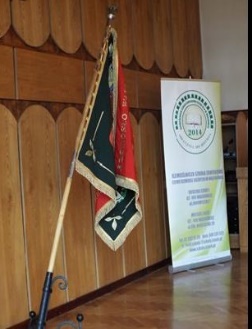 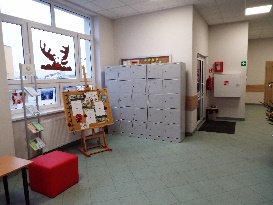 Rzemieślnicza Szkoła Branżowa I Stopnia w Wągrowcu powstała w odpowiedzi na zapotrzebowanie naszego środowiska.Jesteśmy szkołą niepubliczną o uprawnieniach szkoły publicznej – wpisaną do ewidencji szkół i placówek niepublicznych  prowadzonej przez Starostę Wągrowieckiego w dniu 27 listopada 2013 roku pod numerem 1/13.Nadanie uprawnień szkoły publicznej oznacza, że realizujemy programy nauczania określone przez Ministerstwo Edukacji Narodowej i wydajemy świadectwa państwowe.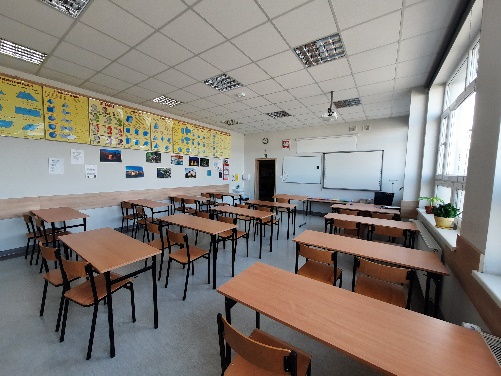 
Uczniowie naszej Szkoły praktyczną naukę zawodu odbywają w zakładach rzemieślniczych. Adresy tych zakładów znajdziecie w naszym biuletynie oraz na stronie internetowej Cechu Rzemiosł Różnych w Wągrowcu.www.wagrowiec.icech.pl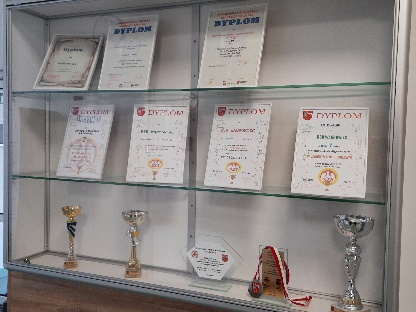 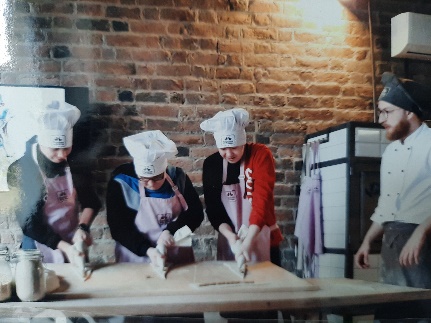 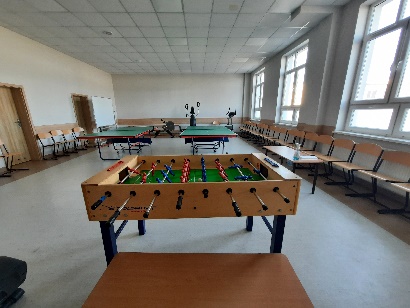 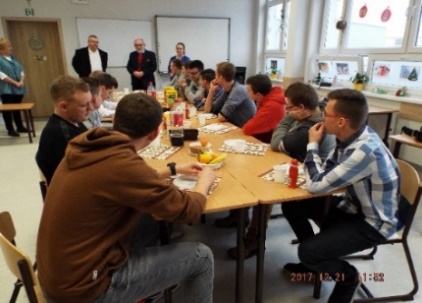 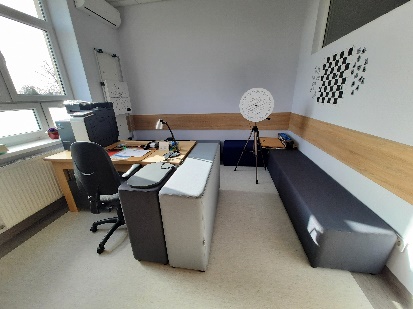 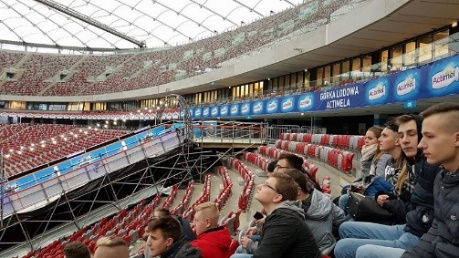 Nasza szkoła stawia na nowoczesną formę kształcenia. Uczniowie na zajęciach korzystają z laptopów oraz z tablic interaktywnych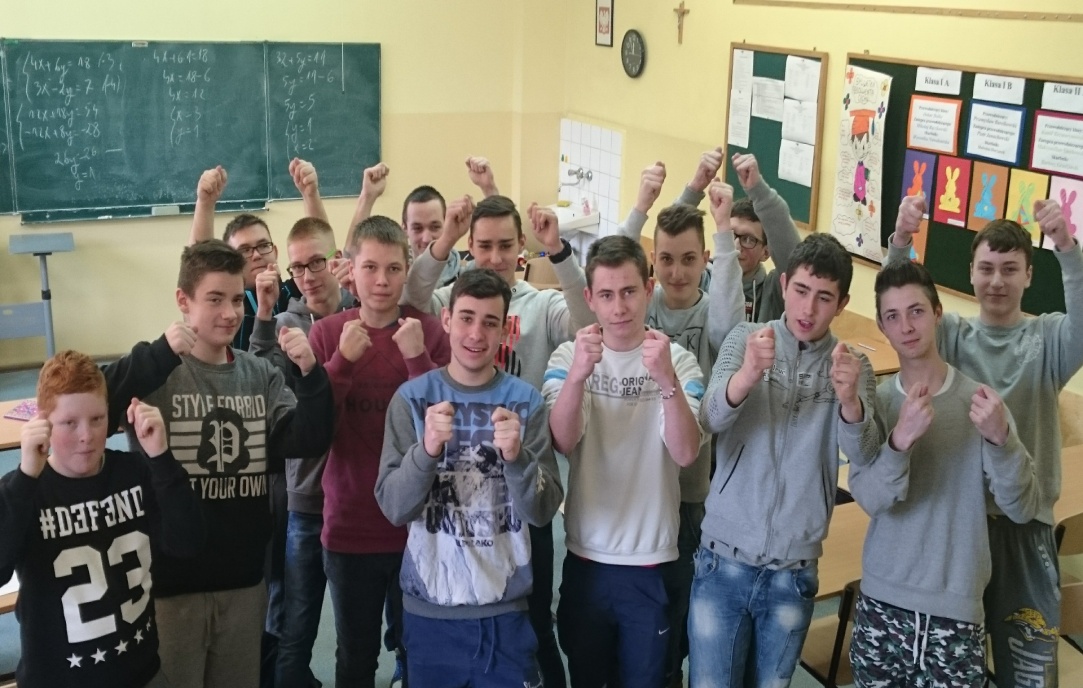 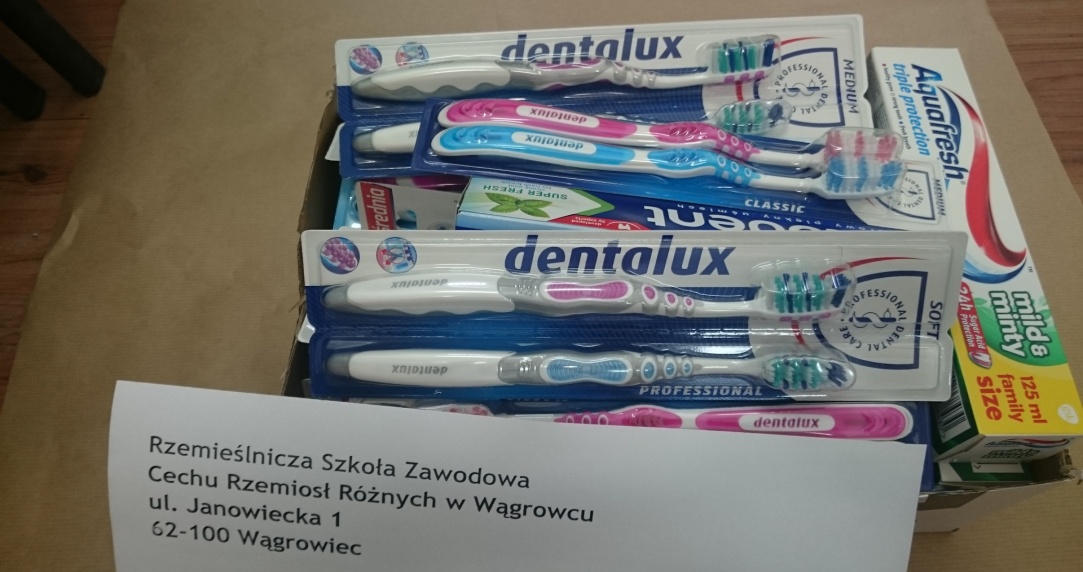 OFERTA EDUKACYJNA 2021/2022BlacharzBlacharz samochodowyBetoniarz – zbrojarzCukiernikCieślaDekarzElektromechanik pojazdów samochodowychElektromechanikElektrykFotografFryzjerKrawiecKamieniarzKowalKucharzLakiernikMechanik – operator pojazdów i maszyn rolniczychMechanik pojazdów samochodowychElektronikMonter sieci i instalacji sanitarnychMonter zabudowy i robót wykończeniowych              w budownictwieMurarz – tynkarzObuwnikOperator obrabiarek skrawającychPiekarzRolnikStolarzSprzedawcaŚlusarzTapicerWędliniarzZegarmistrzREKRUTACJA 2021/2022Warunkiem przyjęcia do szkoły jest podjęcie nauki zawodu na podstawie umowy o pracę w celu przygotowania zawodowego.Wymagane dokumenty:do dnia 10.06.2021 roku kandydat musi        złożyć w sekretariacie szkoły:*   podanie podpisane przez rodziców (prawnych opiekunów). *   Zaświadczenie od pracodawcy o możliwości zatrudnienia w ramach praktycznej nauki zawodu z dniem 01.09.2019 roku. W przypadku braku praktyki w sekretariacie szkoły można uzyskać informacje o zakładach pracy przyjmujących pracowników młodocianych.W dniach od 25.06.2021 do 29.06.2021 należy uzupełnić podanie o:* oryginał świadectwa ukończenia szkoły podstawowej,*   2 zdjęcia (format legitymacyjny),*   kopię aktu urodzenia.W dniach od 09.07.2021 do 14.07.2021  należy dostarczyć:*  oryginał zaświadczenia o wynikach z        egzaminu ósmoklasisty,    zaświadczenie od lekarza medycyny pracy o braku  przeciwwskazań do wykonywania wybranego zawodu (skierowanie na badanie wydaje szkoła lub pracodawca),*   opinię poradni psychologiczno pedagogicznej w przypadku kandydatów, którzy w dniu rozpoczęcia nauki nie będą mieli ukończonych 15 lat,Dnia 30.07.2021 roku w sekretariacie szkoły będą dostępne listy przyjętych i nieprzyjętych kandydatów do poszczególnych oddziałów.Wszystkie druki dostępne są w sekretariacie oraz na stronie internetowej szkoły.ATUTY SZKOŁYZapewniamy naukę w nowej, atrakcyjnej szkole.Gwarantujemy darmową naukę orazbezpłatne podręczniki do zajęć dydaktycznych.Umożliwiamy   płatne    praktyki      w  renomowanych firmach.Dysponujemy nową świetlicą, która wyposażona jest, m.in.: w sprzęt sportowy, stoły tenisowe i inne gry.Posiadamy nowoczesne pomoce dydaktyczne w każdej sali lekcyjnej (tablice interaktywne, laptopy)..Zapewniamy bezpieczeństwo poprzez monitorowane budynku i terenu wokół szkoły.Udostępniamy darmowy internet w całej szkole.RZEMIEŚLNICZA SZKOŁA BRANŻOWA I STOPNIA W WĄGROWCU KSZTAŁCI PRZYSZŁYCH FACHOWCÓW!ZAPRASZAMY WSZYSTKICH CHĘTNYCH DO SKŁADANIA PODAŃ W SEKRETARIACIE SZKOŁY PRZYUL. JANOWIECKIEJ 162-100 WĄGROWIEC